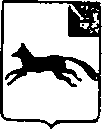 ГЛАВА ТОТЕМСКОГО  МУНИЦИПАЛЬНОГО  ОКРУГАПОСТАНОВЛЕНИЕОт  11.04.2023           									       № 55 г. ТотьмаО проведении общественных обсужденийпо проекту схемы расположенияземельного участкаВ соответствии с Градостроительным кодексом Российской Федерации, Земельным кодексом Российской Федерации, Федеральным законом от 06.10.2003 № 131 - ФЗ « Об общих принципах организации местного самоуправления в Российской Федерации», Уставом Тотемского муниципального округа Вологодской области, решением Муниципального Собрания Тотемского муниципального округа от 22 декабря 2022 года № 85 «Об утверждении Порядка организации и проведения общественных обсуждений по вопросам градостроительной деятельности» ПОСТАНОВЛЯЕТ:1. Провести общественные обсуждения по проекту схемы расположения земельного участка на котором расположен многоквартирный дом, в кадастровом квартале 35:14:0705032, площадью 2130 кв. м, местоположением: Российская Федерация, Вологодская область, Тотемский муниципальный округ, город Тотьма,  ул. Механизаторов, д. 11, с 17 апреля 2023 года по 24 апреля 2023 года.	2. В целях доведения до населения информации по проекту схемы расположения земельного участка, отделу архитектуры и градостроительства администрации округа (А.С. Куканова)  обеспечить:	2.1 Официальное опубликование 15 апреля 2023 года оповещения о начале проведения общественных обсуждений.	2.2. Размещение 17 апреля 2023 года проекта  схемы расположения земельного участка на официальном сайте администрации округа и открытие экспозиции проекта. 	2.3. Проведение экспозиции проекта и консультирование посетителей экспозиции.	2.4. Подготовку и оформление протокола общественных обсуждений, заключения о результатах общественных обсуждений.	2.5. Официальное опубликование заключения о результатах общественных обсуждений.	3. Контроль за исполнением настоящего постановления возложить на первого заместителя главы Тотемского муниципального округа                          С.С. Семенова.	4. Постановление вступает в силу с момента подписания.Глава округа                                                                                            С.Л. Селянин